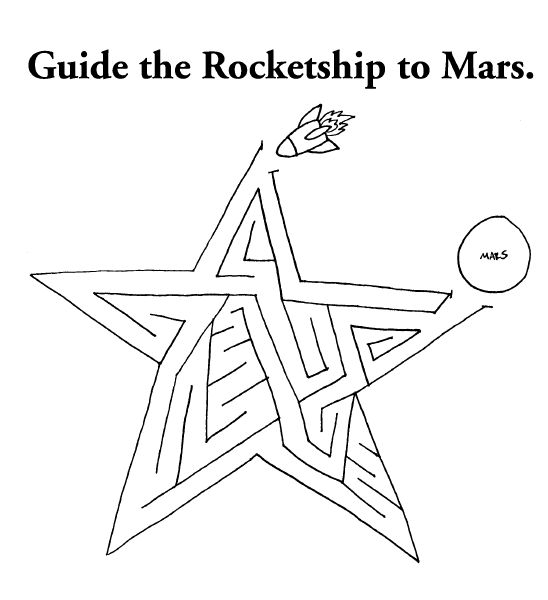 Color this Rocket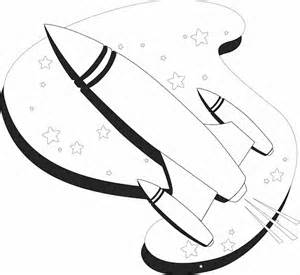 